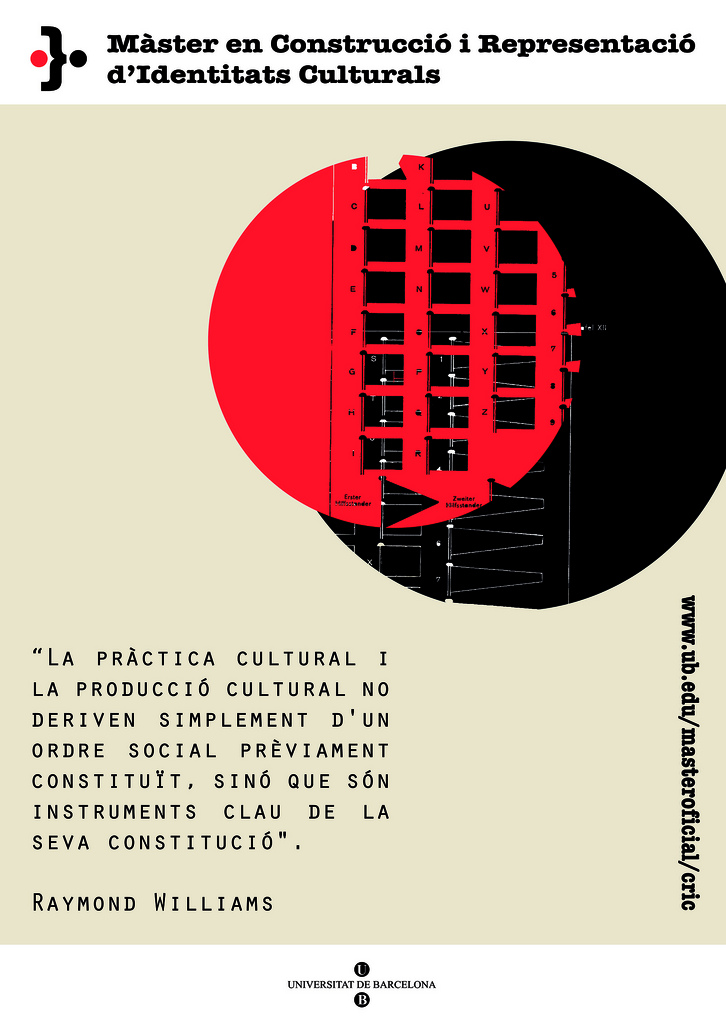 Títol Nom autor/autoraDepartament de Llengües i Literatures Modernes i d’Estudis AnglesosFacultat de Filologia i ComunicacióUniversitat de BarcelonaCurs acadèmicNom de la director/a o directors/ores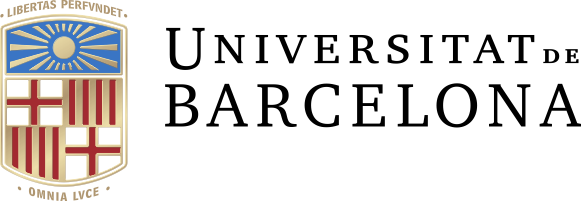 